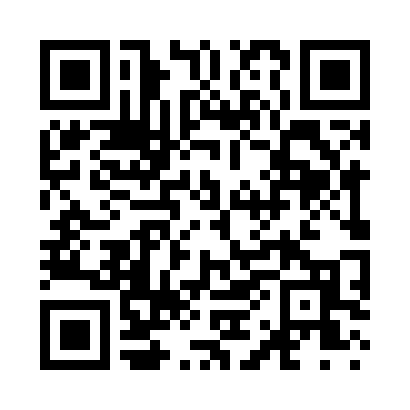 Prayer times for Barham, Arkansas, USAMon 1 Jul 2024 - Wed 31 Jul 2024High Latitude Method: Angle Based RulePrayer Calculation Method: Islamic Society of North AmericaAsar Calculation Method: ShafiPrayer times provided by https://www.salahtimes.comDateDayFajrSunriseDhuhrAsrMaghribIsha1Mon4:426:061:165:018:279:502Tue4:436:061:165:018:279:503Wed4:436:071:175:018:279:504Thu4:446:071:175:018:269:495Fri4:456:081:175:028:269:496Sat4:456:081:175:028:269:497Sun4:466:091:175:028:269:488Mon4:476:091:175:028:269:489Tue4:476:101:185:028:259:4810Wed4:486:101:185:028:259:4711Thu4:496:111:185:028:259:4712Fri4:506:111:185:028:249:4613Sat4:506:121:185:038:249:4514Sun4:516:131:185:038:249:4515Mon4:526:131:185:038:239:4416Tue4:536:141:185:038:239:4417Wed4:546:141:185:038:229:4318Thu4:556:151:195:038:229:4219Fri4:556:161:195:038:219:4120Sat4:566:161:195:038:219:4121Sun4:576:171:195:038:209:4022Mon4:586:181:195:038:199:3923Tue4:596:181:195:038:199:3824Wed5:006:191:195:038:189:3725Thu5:016:201:195:038:179:3626Fri5:026:201:195:038:179:3527Sat5:036:211:195:038:169:3428Sun5:046:221:195:038:159:3329Mon5:056:231:195:028:149:3230Tue5:066:231:195:028:149:3131Wed5:066:241:195:028:139:30